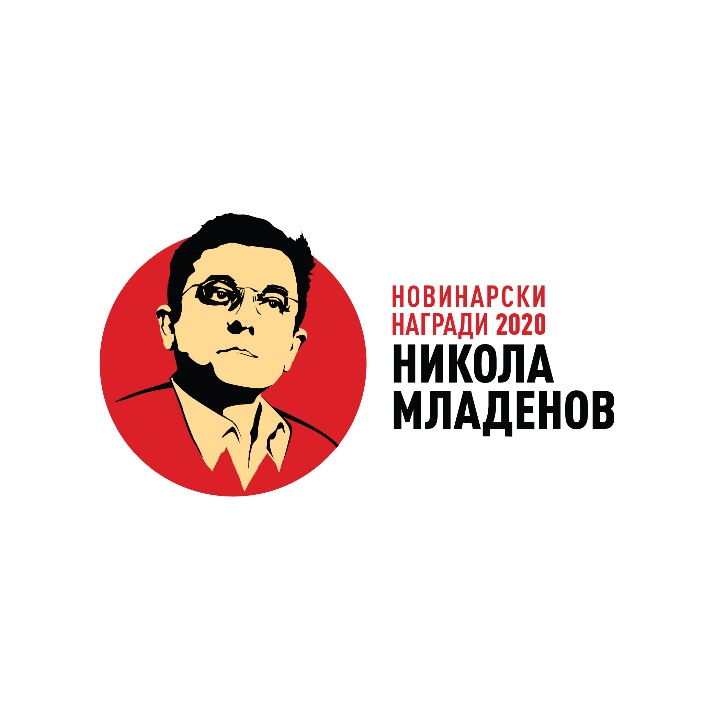 Новинарски награди НИКОЛА МЛАДЕНОВ 2020Б. Најиновативен новинарски производФОРМУЛАР ЗА АПЛИЦИРАЊЕСекој апликант или група автори може да аплицира со најмногу 3 новинарски производиНовинарски производ 1:Новинарски производ 2:Новинарски производ 3:Име и презиме на авторот/теКонтакт тел. и е-пошта од авторот 
(еден од авторите, доколку аплицираат група автори )Тел:Е-пошта:Тема на новинарскиот производОбјаснете го накратко креативниот и иновативниот пристап при подготовката на новинарскиот производ(најмногу 200 зборови)Линк до новинарскиот производ:(*текстовите од печатените медиуми, доколку не се објавени на веб-страница, може да се достават и во pdf. формат во прилог/атачмент на апликацијата)Тема на новинарскиот производОбјаснете го накратко креативниот и иновативниот пристап при подготовката на новинарскиот производ(најмногу 200 зборови)Линк до новинарскиот производ:(*текстовите од печатените медиуми, доколку не се објавени на веб-страница, може да се достават и во pdf. формат во прилог/атачмент на апликацијата)Тема на новинарскиот производОбјаснете го накратко креативниот и иновативниот пристап при подготовката на новинарскиот производ(најмногу 200 зборови)Линк до новинарскиот производ:(*текстовите од печатените медиуми, доколку не се објавени на веб-страница, може да се достават и во pdf. формат во прилог/атачмент на апликацијата)